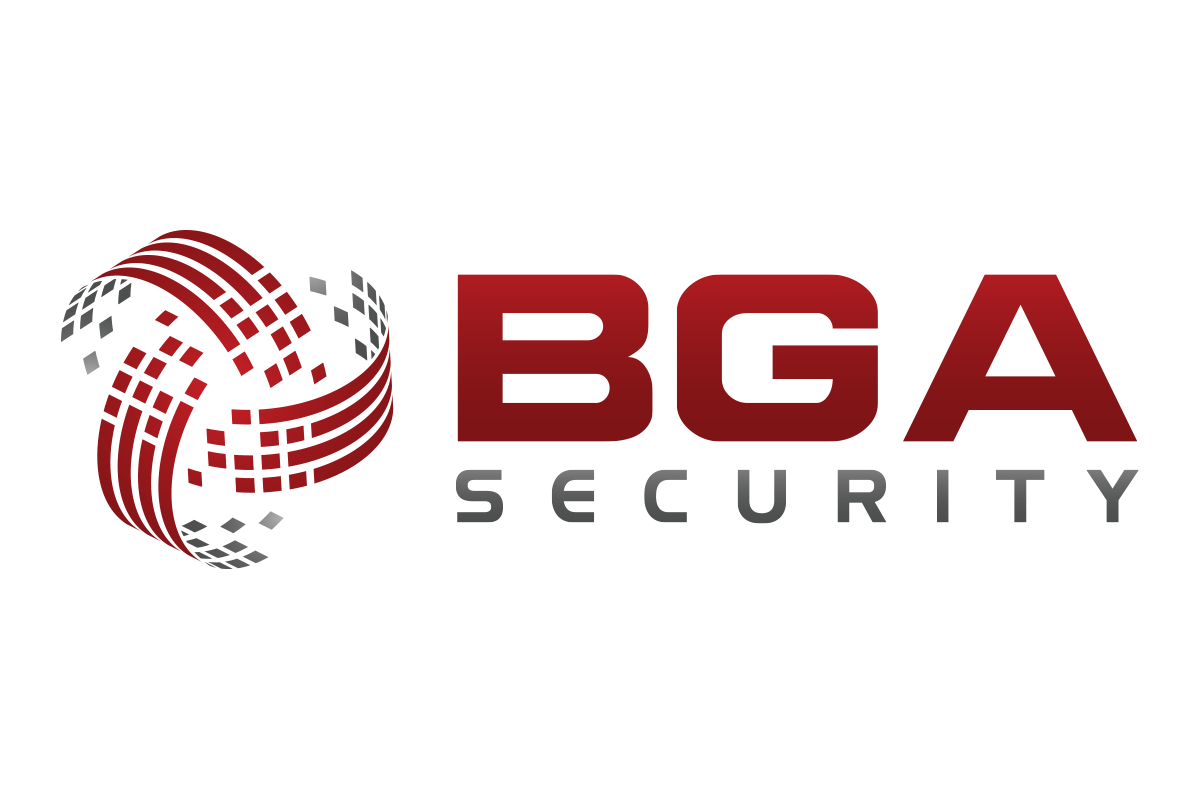 BGA SECURITY SIZMA TESTLERİ KONTROL LİSTESİBGA Security Sızma Testleri Kontrol Listesi Her an yeni bir güvenlik zafiyetinin yayınlandığı siber dünyada kurumları tehditlere karşı korumak amacıyla geliştirilen yöntemlerden biri sızma testleridir. Sızma testleri, kurumların anlık güvenlik açısından resimlerinin çekilmesi ve önerilerin sunulmasından ibaret olmasına rağmen çoğu kurum sızma testi aldık artık güvendeyiz şeklinde yaklaşımlar sergilemektedir.Sızma testlerini gerçekleştirmek üzere bu yola giren çoğu kişinin bir zaman sonra karşılaşacağı temel maddelerden birisi meslek körlüğüdür. Her saat aynı işle uğraşan kişiler uğraştığı konuda ne kadar uzmanlaşırsa uzmanlaşsın bir müddet sonra farklı zamanlarda aynı sistemi incelediğinde farklı güvenlik zafiyetleri tespit edememeye başlayacaktır. Sızma testi yapan firmaların karşı karşıya kalacağı en kötü durum hizmet verdiği firmanın güvenlik problemi yaşamasıdır. Çoğu firma maliyet ve benzeri nedenlerden dolayı sızma testi yaptırırken kapsamı dar tutmakta ve kendilerince önemli, kritik sunucuları teste tabi tutturmaktadır. Oysaki siber saldırganlar için önemli veya önemsiz sistem yoktur. Sisteme giriş için kullanılacak bir yol gereklidir ve genellikle kötü niyetli kişilerin sistemlere girerken kullandıkları yol kurum açısından en değersiz, göz önünde olmayan sistemlerdir.Sızma testlerini gerçekleştirirken dikkat edilmesi gereken diğer önemli bir hususta  sızma testi gerçekleştirecek kişi veya firmaların sızma testinde hangi noktalara baktığının somut olarak ortaya konmasıdır. Tamamen kişisel güven esasına dayalı olarak yürüyen bu sistem (sızma testinde neleri kontrol ettiği kişinin aklındadır, yazılı değildir) sonucunda aynı firmaya farklı sızma testi uzmanları tarafından gerçekleştirilen denetimlerin sonuç raporları oldukça farklı çıkabilmektedir.BGA Security olarak 2013 yılında 13 farklı başlıkta yaklaşık 400 farklı maddeden oluşan "Sızma Testi Kontrol Listesi" hazırladık.  Kontrol listemizde uzmanlarımızın tecrübelerinden faydalanarak aşağıdaki maddeleri ve gereklilik listelerini ortaya çıkardık.Sızma testinde kişisel uzmanlık önemli fakat yapılan işlerin kişiden bağımsız olarak tekrar edilebilmesi, hangi test maddelerinin başarıyla sonuçlandığının, hangi test maddelerinin başarısız olduğunun ortaya konması (böylece kurumun sadece eksik yanları değil, güçlü yanları da ortaya çıkmaktadır.)Halihazırda dokümanımızda hangi test adımının hangi araçlar kullanılarak nasıl gerçekleştirileceği de adım adım yazılıdır. NOT: Yakın zamanda detaylı Wiki sayfası olarak yayınlanacaktır.Kontrol Listesi DNS GÜVENLİK TESTLERİ KONTROL LİSTESİE-POSTA GÜVENLİK TESTLERİ KONTROL LİSTESİYEREL AĞ GÜVENLİK TESTLERİ KONTROL LİSTESİINTERNET ÜZERİNDEN GÜVENLİK TESTLERİ KONTROL LİSTESİWEB UYGULAMA GÜVENLİK TESTLERİ KONTROL LİSTESİSOSYAL MÜHENDİSLİK GÜVENLİK TESTLERİ KONTROL LİSTESİKABLOSUZ AĞ GÜVENLİK TESTLERİ KONTROL LİSTESİVERİTABANI GÜVENLİK TESTLERİ KONTROL LİSTESİGÜVENLİK SİSTEMLERİ TESTLERİ KONTROL LİSTESİATM SİSTEMLERİ GÜVENLİK TESTLERİ KONTROL LİSTESİDoS/DDOS PERFORMANS TESTLERİ KONTROL LİSTESİVOIP SİSTEMLERİ GÜVENLİK TESTLERİ KONTROL LİSTESİMOBİL UYGULAMA GÜVENLİK TESTLERİ KONTROL LİSTESİWINDOWS SİSTEM GÜVENLİK TESTLERİ KONTROL LİSTESİLINUX/UNIX SİSTEM GÜVENLİK TESTLERİ KONTROL LİSTESİSIZMA TESTİ İLERLEME ADIMLARI KONTROL LİSTESİAĞ CİHAZLARI GÜVENLİK TESTLERİ KONTROL LİSTESİPAROLA KIRMA TESTLERİ KONTROL LİSTESİDNS SUNUCU SIZMA TESTLERİ KONTROL LİSTESİBGA Bilgi Güvenliği A.Ş. HakkındaBGA Bilgi Güvenliği A.Ş. 2008 yılından bu yana siber güvenlik alanında faaliyet göstermektedir. Ülkemizdeki bilgi güvenliği sektörüne profesyonel anlamda destek olmak amacı ile kurulan BGA Bilgi Güvenliği, stratejik siber güvenlik danışmanlığı ve güvenlik eğitimleri konularında kurumlara hizmet vermektedir.   Uluslararası geçerliliğe sahip sertifikalı 50 kişilik teknik ekibi ile, faaliyetlerini Ankara ve İstanbul ve USA’da sürdüren BGA Bilgi Güvenliği’nin ilgi alanlarını “Sızma Testleri, Güvenlik Denetimi, SOME, SOC Danışmanlığı, Açık Kaynak Siber Güvenlik Çözümleri, Büyük Veri Güvenlik Analizi ve Yeni Nesil Güvenlik  Çözümleri” oluşturmaktadır.  Gerçekleştirdiği başarılı danışmanlık projeleri ve eğitimlerle sektörde saygın bir yer edinen BGA Bilgi Güvenliği, kurulduğu günden bugüne alanında lider finans, enerji, telekom ve kamu kuruluşlarına 1.000'den fazla eğitim ve danışmanlık projeleri gerçekleştirmiştir.  BGA Bilgi Güvenliği, kurulduğu 2008 yılından beri ülkemizde bilgi güvenliği konusundaki bilgi ve paylaşımların artması amacı ile güvenlik e-posta listeleri oluşturulması, seminerler, güvenlik etkinlikleri düzenlenmesi, üniversite öğrencilerine kariyer ve bilgi sağlamak için siber güvenlik kampları düzenlenmesi ve sosyal sorumluluk projeleri gibi birçok konuda gönüllü faaliyetlerde bulunmuştur.  BGA Bilgi Güvenliği AKADEMİSİ HakkındaBGA Bilgi Güvenliği A.Ş.’nin eğitim ve sosyal sorumluluk markası olarak çalışan Bilgi Güvenliği AKADEMİSİ, siber güvenlik konusunda ticari, gönüllü eğitimlerin düzenlenmesi ve  siber güvenlik farkındalığını arttırıcı gönüllü faaliyetleri yürütülmesinden sorumludur. Bilgi Güvenliği AKADEMİSİ markasıyla bugüne kadar “Siber Güvenlik  Kampları”, “Siber Güvenlik Staj Okulu”, “Siber Güvenlik Ar-Ge Destek Bursu” , ”Ethical Hacking yarışmaları” ve “Siber Güvenlik Kütüphanesi”  gibi birçok  gönüllü faaliyetin destekleyici olmuştur.KODKATEGORİKONTROL İSMİ ve AÇIKLAMASIPT-01DNSDNS portlarının (UDP/53, TCP/53) kontrol edilmesi (IP/Subnet)PT-02DNSDNS sunucu yazılım/platform bilgilerinin belirlenmesiPT-03DNSDNS yazılımında bulunan güvenlik zafiyetlerinin belirlenmesiPT-04DNSDNS Zone transferine açık olup olmadığının belirlenmesiPT-05DNSDNS sunucuda kayıtlı alan alt adlarının belirlenmesi (brute force)PT-06DNSGenele açık DNS hizmeti (R DNS) verilip verilmediğinin belirlenmesiPT-07DNSDNS sunucunun "." isteklerine cevap durumunun belirlenmesiPT-08DNSAlt domain keşfi için brute force denemelerinin gerçekleştirilmesi.PT-09DNSArama motorları kullanarak alt domain keşfiPT-10DNSDNS cache poisoninge açık olup olmadığının belirlenmesiPT-11DNSDNS cache snooping etkilenme durumunun belirlenmesiPT-12DNSTXT,HINFO ve NSEC kayıtlarından bilgi ifşası kontrolüPT-13DNSDNS sunucuya yönelik tam kapsamlı Nessus taramasıPT-14DNSDNSSEC ve EDNS0 desteği olup olmadığının tespiti (DoS icin)KODKATEGORİKONTROL İSMİ ve AÇIKLAMASIPT-15MAILSMTP  Versiyon Belirleme/Fingerprinting ( 25, 465, 587)PT-16MAILE-posta sistemine yönelik zafiyetlerin kontrolüPT-18MAILBelirli e-posta adreslerinin sistemde olup olmadığının belirlenmesiPT-19MAILMX kaydı olmayan alan adlarından e-posta kabul kontrolüPT-20MAILFirma içinden geliyormuş gibi e-posta gönderim testiPT-21MAILMTA mail geçirme (Open Relay) TestleriPT-22MAILÇeşitli zararlı yazılım içeren pdf/exe/ofis belgelerinin e-posta ile gönderilerek AV atlatma testleriPT-23MAILEposta filtreleme sistemlerini şifreli veri gönderilerek atlatma testleriPT-24MAILSPF kaydı olmayan adreslerden mail kabul etme kontrolüPT-25MAILSMTP üzerinden iç ağ ve Dmz ip yapılandırması IP keşif çalışmasıPT-26MAILSMTP kimlik doğrulama testleriPT-27MAILEXPN ve VRFY desteği kontrolü, sistem kullanıcısı tespitiPT-28MAILPOP ve IMAP servislerine yönelik brute force denemeleriPT-29MAILE-posta harici başka servislerin açık olup olmadığının testleriPT-30MAILİşletim sistemine yönelik güvenlik zafiyet taramasıPT-31MAILE-posta DoS testi amaçlı büyük boyutlu dosyaların gönderilmesiPT-32MAILTek kaynaktan yüklü sayıda e-posta gönderimi [DOS]PT-33MAILZip bomb gönderilerek Antivirus yazılımının kontrolü [DoS]PT-34MAILKurum IP adreslerinin kara listele kontrolüPT-35MAILSMTP ve POP/IMAP Portları için Heartbleed açıklık kontrolüKODKATEGORİKONTROL İSMİ VE AÇIKLAMASIPT-35LANNmap ile Ayaktaki(up) sistemlerin belirlenmesiPT-36LANCanlı olarak belirlenen (Up) sistemlerin Nessus ile taranmasıPT-37LANNmap ile Full Port Taramanın gerçekleştirilmesi (Farklı portlarda çalışan uygulamaların belirlenmesi)PT-38LANYerel ağ uygulama ve servis sürüm bilgilerinin haritasının çıkartılmasıPT-39LANBelirlenen servis sürümlerinde güvenlik zafiyeti aranması (exploit-db.com)PT-40LANNmap ile SYN proxy arkasındaki sistemlere port taramaPT-41LANNmap ile kimlik doğrulama gerektirmeyen telnet servislerinin tespitiPT-42LANGenele açık Dosya Paylaşımlarının - SMB üzerinden kontrolüPT-43LANGenele açık Dosya Paylaşımlarının - NFS üzerinden kontrolüPT-44LANTüm iç ağda Anonim FTP hesaplarının bulunması ve incelenmesiPT-45LANKimlik doğrulama gerektiren top 10 servisin bulunmasıPT-46LANYerel ağda kullanılan yazılım ve donanımların tespitiPT-47LANİlgili uygulamalara ait ön tanımlı hesap bilgilerinin denenmesiPT-48LANKimlik doğrulama gerektiren servislere yönelik parola bulma denemeleriPT-49LANMITM(Man in The Middle) TestleriPT-50LANMITM-ARP Cache poisoning testleriPT-51LANMITM-DHCP Spoofing testleriPT-52LANMITM-ICMP Redirect testleriPT-53LANLocal Admin parolası aynı olan sistemlerin bulunması (Pass The Hash)PT-54LANTüm network için ms08-067 taraması(nmap)PT-55LANTomcat,Jboss,Sun GlassFish gibi servislerin  tespitiPT-56LANBelirlenen kritik açık port ve servislerin manuel incelenmesiPT-57LANBelirlenen SNMP açık sistemlerden bilgi toplanmasıPT-58LANIP spoofing, mac spoofing testleri (NAC Testleri)PT-59LANMac flooding kullanarak DoS testi denemesiPT-60LANYerel ağda kullanılan ip aralığının belirlenmesi (pasif)PT-61LANİç ağdaki web arabirimlerine ait ekran görüntüsünün alınmasıPT-EKLANLAN-DMZ, DMZ-LAN, wifi-LAN  arası yetkisiz geçiş testleriPT-EKLANNAC çözümü atlatma testleri PT-62LANVlan Hopping testleriKODKATEGORİKATEGORİKONTROL İSMİ VE AÇIKLAMASIPT-63INTRNTWhois ile IP bloklarının bulunmasıWhois ile IP bloklarının bulunmasıPT-64INTRNTTam kapsamlı Port TaramaTam kapsamlı Port TaramaPT-65INTRNTSyncookie/SynProxy koruma tespitiSyncookie/SynProxy koruma tespitiPT-66INTRNTKimlik doğrulama isteyen ağ servislerinin belirlenmesiKimlik doğrulama isteyen ağ servislerinin belirlenmesiPT-67INTRNTShodan,Bing, Robtex üzerinden bilgi toplamaShodan,Bing, Robtex üzerinden bilgi toplamaPT-68INTRNTDNS ve Google aracılığı ile UP olan makinelerin belirlenmesiDNS ve Google aracılığı ile UP olan makinelerin belirlenmesiPT-69INTRNTShodanHQ arama motoru kullanarak firmaya ait subnetlerin incelenmesiShodanHQ arama motoru kullanarak firmaya ait subnetlerin incelenmesiPT-70INTRNTVPN servislerinin tespiti ve zaafiyet denetimi VPN servislerinin tespiti ve zaafiyet denetimi PT-71INTRNTAktif IDS/IPS tespitiAktif IDS/IPS tespitiPT-72INTRNTKuruma ait anahtar kelimelerin pastebin sitesinde arattırılmasıKuruma ait anahtar kelimelerin pastebin sitesinde arattırılmasıPT-73INTRNTKuruma ait ağ cihazlarının belirlenmesi (Traceroute)Kuruma ait ağ cihazlarının belirlenmesi (Traceroute)KODKATEGORİKONTROL İSMİ VE AÇIKLAMASIPT-74WEBİlgili domainlere ait whois kayıtlarının incelenmesiPT-75WEBAynı IP adresi üzerindeki web sitelerinin belirlenmesiPT-76WEBGoogle üzerinden subdomain aramaPT-77WEBWeb, uygulama ve veritabanı sunucularının sistem bileşenleri hakkındaki kritik bilgiler (sunucu adı ve sürümü, kullanılan program sürümü v.b.) belirleme.PT-78WEBUygulamada oluşan hatalar ve uygulama sunucusu ön tanımlı hata mesajları kullanıcıya detaylı olarak belirlenmesi.PT-79WEBDosya, dizin listeleme testleri.PT-80WEBArama motorları üzerinden bilgi toplamaPT-81WEBRobots.txt dosyası kullanarak hassas dizinlerin belirlenmesi.PT-82WEBHedef sistem Windows mu, Unix tabanli mi?PT-83WEBDosya, dizinlerin bulunmasına yönelik brute force denemeleri.PT-84WEBBilinen web yazılımlarına ait imza taramasıPT-85WEBİç IP adres yapısı hakkında bilgi toplamaPT-86WEBSSL/TLS versiyon, algoritma ve sertifika geçerlilik testleriPT-87WEBHedef uygulamada kullanılan yönetim panelinin belirlenmesiPT-88WEBDosya uzantısı yönetimi testleriPT-89WEBYedek, kopya, test veya eski sürümlerden kalma sayfa ve uygulamaların belirlenmesiPT-90WEBASP.NET ViewState güvenlik kontrolleriPT-91WEBWeb arka kapı kontrol testleriPT-92WEBSunucu tarafından desteklenen metodların ve XST belirlenmesiPT-93WEBHassas bilgilerin HTTPS üzerinden aktarımı kontrolüPT-94WEBHedef uygulama üzerinde kullanıcı adı belirleme/doğrulama çalışmalarıPT-95WEBHedef uygulama üzerinde tanımlı kullanıcıların belirlenmesi -PT-96WEBHedef uygulama üzerinde yetkili kullanıcılara yönelik brute force parola denemeleriPT-97WEBKimlik doğrulama aşamasını atlatma denemeleriPT-98WEBParola hatırlatma ve parola sıfırlama özelliklerinin testleriPT-99WEBBrowser ön bellek yönetimi ve “Log out” fonksiyonlarının testleriPT-100WEBCAPTCHA güvenlik testleriPT-101WEBCaptcha atlatma ve replay testleriPT-102WEBCaptcha resim boyutlarıyla oynayarak DoS testiPT-103WEBOturum yönetimi zayıflıkları, oturum yönetimi bypass testleriPT-104WEBOvturum sabitleme (session fixation) testleriPT-105WEBOturum değerleri tahmin saldırılarıPT-106WEBCSRF(Cross site request forgery) testleriPT-107WEBOturum bilgisi zaman aşımı kontrol testleriPT-108WEBOturum bilgisini içeren çerezlerin domain/ yol bilgileri sızıntısıPT-109WEBHassas formlarda AUTOCOMPLETE ozelligi kontroluPT-110WEBCookie'lere ait Secure ve HttpOnly özelliklerinin kontroluPT-111WEBParola güncelleme için eski parolanın sorulması kontrolü (CSRF)PT-112WEBParola unutma fonksiyonu zayıflık testleriPT-113WEBDizin atlatma/gezme(Directory Treversal) testleri -PT-114WEBYetkilendirme atlatma, yetkilendirme geçiş testleriPT-115WEBYetki yükseltimi testleriPT-116WEBYansıtılan(Reflected) XSS testleriPT-117WEBDepolanmış(Stored) XSS testleriPT-118WEBDOM tabanlı XSS testleriPT-119WEBXSF (Flash XSS) testleriPT-120WEBSQL enjeksiyonu testleri(Error Based)PT-121WEBSQL enjeksiyonu testleri(Boolean Based)PT-122WEBSQL enjeksiyonu testleri(Blind (Time Based))PT-123WEBLocal/Remote File InclusionPT-124WEBOpen RedirectionPT-125WEBLDAP enjeksiyonu testleriPT-126WEBXpath enjeksiyonu testleriPT-127WEBKod enjeksiyonu testleri(Blind / Nomal)PT-128WEBİşletim sistemi komut enjeksiyonu testleriPT-129WEBBellek taşması (buffer overflow) testleriPT-130WEBHttp response splitting testleriPT-131WEBClickjacking testleriPT-132WEBSQL wildcard üzerinden DoS testleriHesap kitleme politikasının testiPT-133WEBBuffer overflow DoS testleriPT-134WEBOturum boyutu arttırma DoS testleri -PT-135WEBhttp GET Flood DoS testleriPT-136WEBSlowloris HTTP GET/POST atağının denenmesiPT-137WEBsite:domain.com.tr "SQL syntax"PT-138WEBsite:domain.com.tr inurl:admin inurl:login inurl:vpnPT-139WEBFirma domainine ait .asp uzantılı web sayfalarının bulunmasıPT-140WEBFirma domainine ait .php uzantılı web sayfalarının bulunmasıPT-141WEBFirma domainine ait .aspx uzantılı web sayfalarının bulunmasıPT-142WEBFirma domainine ait .jsp uzantılı web sayfalarının bulunmasıPT-143WEBFirma domainine ait .cgi uzantılı web sayfalarının bulunmasıPT-144WEBArama motorlarından error, warning gibi ifadelerin arattırılmasıPT-145WEBlogin, yonetim, signup gibi login barındıracak sayfaların Google üzerinden bulunmasıPT-146WEBNikto kullanarak statik güvenlik testlerinin yapılmasıPT-147WEBExcel, word içerikli dosyaların belirlenmesiPT-148WEBParola, şifre, password gibi kelime gruplarının ilgili domaine özel arattırılmasıPT-149WEBİlgili web sayfasına ait girdi alan web sayfalarının bulunmasıPT-150WEBDirbuster, Wfuzz kullanarak alt sayfaların bulunmasıPT-151WEBHata mekanizmasının test edilerek ek bilgi çıkartılmaya çalışılmasıPT-152WEBKullanılan web sunucu ve platform bilgilerinin bulunması PT-153WEBManuel testlerde Firefox eklentileri kullanmaPT-154WEBIE uyumlu uygulamaları Firefox üzerinden test etmePT-155WEBParolaların veritabanında açık olarak tutulup tutulmadığının testleriPT-156WEBFlash dosyaları statik analiz testleriPT-156WEB Parola resetleme, parola hatırlat fonksiyonlarının test edilmesiPT-156WEB XML Enjeksiyon Testleri PT-156WEB XXE Enjeksiyon TestleriPT-156WEB SSI Enjeksiyonu TestleriPT-156WEB SMTP/IMAP Üzerinden Komut Çalıştırma AçıklığıPT-156WEB HPP -HTTP Parameter pollution KontrolüPT-156WEB Kullanılan HTTP Metodlarının TespitiPT-156WEB Eski, Arşiv Dosyalar Üzerinden Bilgi İfşası AçıklığıPT-156WEBHesap Kitleme Mekanizması TestleriPT-156WEB WAF/IPS Tespiti ve Keşif ÇalışmasıPT-156WEB HTTP Strict Transport Security TestiPT-156WEB Kullanıcı Kayıt Prosedürlerinin Test EdilmesiPT-156WEB Öntanımlı Hesap Bilgilerinin Test EdilmesiPT-156WEB Oturum Sabitleme(Session fixation) Güvenlik TestleriPT-156WEB Dosya Yükleme Fonksiyonlarının TestiKODKATEGORİKONTROL İSMİ VE AÇIKLAMASIPT-157SOS. MUH.Çalışanlarına ait e-posta adreslerinin bulunması (Arama motorları)PT-158SOS. MUH.LinkedIn üzerinden çalışanlarının e-posta adreslerinin belirlenmesiPT-159SOS. MUH.Kurum alan adlarına ait sorumluların belirlenmesi (registrars)PT-160SOS. MUH.Internete hizmet veren webmail/VPN servislerin belirlenmesiPT-161SOS. MUH.Kuruma ait alan adlarının password reset denemesi (whois)PT-162SOS. MUH.Kurumun kullandığı e-posta, spam GW sistemlerinin belirlenmesiPT-163SOS. MUH.LinkedIN üzerinden çalışanlara ait ad/soyad/görev bilgilerinin elde edilmesiPT-164SOS. MUH.Google üzerinden çalışanlara ait e-posta formatının belirlenmesiPT-165SOS. MUH.Kurumun dışa açık kimlik doğrulama gerektiren hizmetlerinin belirlenmesiPT-166SOS. MUH.Kurumun web sitelerine benzer isimde sitelerin belirlenmesiPT-167SOS. MUH.FOCA aracı kullanarak hedef kuruma ait meta bilgilerinin ortaya çıkartılmasıPT-168SOS. MUH.Internet uzerindeki servislerde bulunabilecek, firma binasi ve cevresindeki geolocation bilgisini iceren iceriklerin tespiti (twitter, foursquare vb.)PT-169SOS. MUH.Elde edilen bilgiler kullanilarak sahte icerikli eposta gonderimiTelefon ile bilgi toplama, sosyal muhendislikten yararlanma denemeleriPT-170SOS. MUH.Call center'lara yonelik sosyal muhendislik testleriPT-171SOS. MUH.Whois kayıtlarına göre sosyal müh. Denemesi (Nic.tr)KODKATEGORİKONTROL İSMİ VE AÇIKLAMASIPT-173WI-FIHedef sisteme ait kablosuz ağların(SSID) bulunmasıPT-174WI-FIGizli durumdaki kablosuz ağların(Hidden SSID) bulunmasıPT-175WI-FIKablosuz ağa bağlı sistemlere yönelik bilgi toplama(mac vs.)PT-176WI-FIKablosuz ağda kullanılan şifreleme yöntemlerinin belirlenmesiPT-177WI-FIKablosuz ağa bağlı mobil cihazların bulunmasıPT-178WI-FIMAC adresinden cihaz tipi belirlenmesiPT-179WI-FIKullanılan IP adres aralığını belirlemePT-180WI-FIAP cihazına yönetim arabirimine yönelik güvenlik testleriPT-181WI-FIAP cihazı ip adresinin bulunmasıPT-182WI-FIAP cihazına yönelik kimlik doğrulama(open/shared) denetimleriPT-183WI-FIAğa bağlı istemcilerin IP adreslerini ve işletim sistemlerini belirlemePT-184WI-FIMAC adres filtreme belirlemePT-185WI-FIMAC adres filtreleme özelliğinin atlatmaPT-186WI-FIHotspot atlatma testleri – DNS TünellemePT-187WI-FIAğa bağlı istemcilere yönelik MITM testleriPT-188WI-FIAğa bağlı istemcilerin sistemlerini ele geçirme testleri(fake upgrade)PT-189WI-FIWEP/WPA/WPA2 Parola Kırma TestleriPT-190WI-FISahte Access Point Kurulumu ve YayınıPT-191WI-FIFirmaya ait hotspot ortaminin simule edilerek, buraya baglanan kullanicilardan bilgi toplanmasiPT-192WI-FIAğa bağlı istemcilerden WEP/WPA anahtarı alma denemeleriPT-193WI-FIAğa bağlı kablosuz istemcilere De-authentication saldırıları gerçekleştirmePT-194WI-FIAğa bağlı kablosuz istemcilere De-asssicate saldırıları gerçekleştirmePT-195WI-FIAccess Point’e sahte bağlantı istekleri göndererek bağlantı limitlerinin zorlanmasıPT-196WI-FIWireless AP'lerde bulunan bilinen zaafiyetlerin tespitiPT-197WI-FINipper kullarak yapılandırma güvenlik testleriPT-198WI-FISNMP servisi zaafiyetleri kontroluKODKATEGORİKATEGORİKONTROL İSMİ VE AÇIKLAMASIPT-199DBÖn tanımlı veritabanı kullanıcı hesapları kontrolüÖn tanımlı veritabanı kullanıcı hesapları kontrolüPT-200DBVeritabanı oracle SID tahminiVeritabanı oracle SID tahminiPT-201DBVeritabani surum tespiti ve zaafiyet analiziVeritabani surum tespiti ve zaafiyet analiziPT-202DBOracle listener tespiti ve zaafiyetleriOracle listener tespiti ve zaafiyetleriPT-203DBÖntanımlı/Zayif veritabani yonetici sifrelerinin tespitiÖntanımlı/Zayif veritabani yonetici sifrelerinin tespitiPT-204DBMysql Authentication Atlatma TestleriMysql Authentication Atlatma TestleriPT-205DBEle geçirilen veritabanı parola/hashlerinin kırılmasıEle geçirilen veritabanı parola/hashlerinin kırılmasıPT-206DBMicrosoft SQL üzerinden işletim sistemi ele geçirmeMicrosoft SQL üzerinden işletim sistemi ele geçirmePT-207DBVeritabanı yönetim arabirimleri kimlik doğrulama testleriVeritabanı yönetim arabirimleri kimlik doğrulama testleriKODKATEGORİKATEGORİKONTROL İSMİ VE AÇIKLAMASIPT-208NETSECHedef sistem önünde WAF çalışıp çalışmadığı belirlemeHedef sistem önünde WAF çalışıp çalışmadığı belirlemePT-209NETSECHedef sistem önünde IPS çalışıp çalışmadığı belirlemeHedef sistem önünde IPS çalışıp çalışmadığı belirlemePT-210NETSECIPS/WAF statefull calisip calismadiginin testi (Inline IPS/WAF)IPS/WAF statefull calisip calismadiginin testi (Inline IPS/WAF)PT-211NETSECDışardan WAF'i SSL ile atlatma testleriDışardan WAF'i SSL ile atlatma testleriPT-212NETSECIPS'I SSL üzerinden atlatma testleriIPS'I SSL üzerinden atlatma testleriPT-213NETSECİçerden Guvenlik duvarı atlatma calismalari – ultrasurfİçerden Guvenlik duvarı atlatma calismalari – ultrasurfPT-214NETSECİçerden içerik filtreleme, Firewall IPS atlatma testleri FIREWALL meterpreter_reverse_Httpsİçerden içerik filtreleme, Firewall IPS atlatma testleri FIREWALL meterpreter_reverse_HttpsPT-215NETSECİçerden Dışarı Doğru Yapılan Testler (Tünelleme)İçerden Dışarı Doğru Yapılan Testler (Tünelleme)PT-216NETSECSSH Tünelleme denemeleriSSH Tünelleme denemeleriPT-217NETSECDNS Tünelleme denemeleriDNS Tünelleme denemeleriPT-218NETSECHTTP Tünelleme denemeleriHTTP Tünelleme denemeleriPT-219NETSECGüvenlik duvarının FIN, ACK, PUSH gibi oturum kurulmamış TCP bayraklı paketlere cevap vermesiGüvenlik duvarının FIN, ACK, PUSH gibi oturum kurulmamış TCP bayraklı paketlere cevap vermesiPT-220NETSECTTL değerleri kullanarak aradaki cihazların(koruma amaclı L3) belirlenmesiTTL değerleri kullanarak aradaki cihazların(koruma amaclı L3) belirlenmesiPT-221NETSECRate limiting uygulamasının belirlenmesiRate limiting uygulamasının belirlenmesiPT-222NETSECRate limiting sonucuna göre istenilen ip adresinin engelletirilmeye çalışılmasıRate limiting sonucuna göre istenilen ip adresinin engelletirilmeye çalışılmasıPT-223NETSECSSL inceleme yapılıp yapılmadığının belirlenmesiSSL inceleme yapılıp yapılmadığının belirlenmesiPT-224NETSECParçalanmış paketlerle  IPS/WAF atlatma denemesiParçalanmış paketlerle  IPS/WAF atlatma denemesiPT-225NETSECEncoding(Web için) yöntemleriyle atlatma denemesiEncoding(Web için) yöntemleriyle atlatma denemesiPT-226NETSECHackvertor.co.uk üzerinden encoding testleriHackvertor.co.uk üzerinden encoding testleriPT-227NETSECYeni nesil güvenlik duvarı ve DLP testleriYeni nesil güvenlik duvarı ve DLP testleriPT-228NETSECSpam gw testleri metload exe pdf vs gönderilmesiSpam gw testleri metload exe pdf vs gönderilmesiPT-229NETSECIçerik filtreleme atlatma testleri –ultrasurf.Içerik filtreleme atlatma testleri –ultrasurf.PT-230NETSECVpn testleriVpn testleriKODKATEGORİKONTROL İSMİ VE AÇIKLAMASIPT-231ATMWMI üzerinden Meterpreter yükleme denemesiPT-232ATMWCE ve mimikatz ile hashdump alınarak ve parola bilgileri alınarak inceleme yapılırPT-233ATMKurulu AV atlatmak icin encoding teknikleri kullanilir.PT-234ATMPaylaşım var mı yok mu kontrol edilip paylaşımlardaki bilgiler incelenir.PT-235ATMAçılışta okunan dosyalar incelenir ve hassas bilgi olup o lmadığı kontrol edilir.PT-236ATMUSB takıp autorun kontrolü yapılırPT-237ATMMakine reboot edilerek Backtrack ile acılıp hash bilgileri alınırPT-238ATMVarolan kisitlamalarin, USB uzerinden yuklenen dosyalarla asilip asilamadiginin kontroluKODKATEGORİKONTROL İSMİ VE AÇIKLAMASIPT-239DDOSTCP Tabanlı DoS/DDoS Testleri (SYN/FIN(ACK)PT-240DDOSTCP Connection Flood TestleriPT-241DDOSUDP Flood DDoS TestleriPT-242DDOSICMP Flood DDoS TestleriPT-243DDOSBant Genişliği Taşırma DoS TestleriPT-244DDOSBotnet Simulasyonu Testleri PT-245DDOSHTTP GET/POST Flood Dos/DDoS TestleriPT-245DDOSHTTP Slowloris DoS TestleriPT-246DDOSSSL Connection Flood TestleriPT-247DDOSDNS Flood DoS/DDoS TestleriPT-248DDOSRate Lmiting DoS TestleriPT-249DDOSKullanılan Yazılım/sistemlere özel DoS testleriKODKATEGORİKATEGORİKONTROL İSMİ VE AÇIKLAMASIPT-250PT-250VOIPVoIP Sistemler Hakkında Bilgi ToplamakPT-251PT-251VOIPVoIP Sistemlere Yönelik Denial of Service (DoS) TestleriPT-252PT-252VOIPKimlik Doğrulama Bilgilerini Ele GeçirmePT-253PT-253VOIPArama Sahteciliği (Caller ID spoofing) TestleriPT-254PT-254VOIPOrtadaki Adam (MITM) TestleriPT-255PT-255VOIPVoIP Sistemlere Yönelik İstismar (Exploitation) ÇalışmasıKODKATEGORİKONTROL İSMİ VE AÇIKLAMASIPT-256MOBİLDosya sisteminde okunabilir hassas veri barındırma testleriPT-257MOBİLAraya girme ve veri değiştirme testleriPT-258MOBİLTest amaçlı bırakılmış hesap bilgilerinin kontrolüPT-259MOBİLYetersiz kimlik doğrulama(sunucu/istemci) testleriPT-260MOBİLMobil uygulama sunucu tarafı testleri (web)PT-261MOBİLMobil uygulama ikili dosya çözümleme ve kod denetimi testleriPT-262MOBİL İstemci tarafı kontrol atlatma testleri (IP, User-Agent  v.b)PT-263MOBİLSSL sertifika pinning özelliği testlerPT-264MOBİLHassas verilerin açık kanallardan iletişimi testleriKODKATEGORİKONTROL İSMİ VE AÇIKLAMASIPT-265WINDOWSWindows güvenlik yama eksikliği kontrolüPT-266WINDOWSWindows yetki arttırımı denemeleriPT-267WINDOWSDisk üzerindeki paylaşım alanlarında hassas veri aramaPT-268WINDOWSBellek üzerinden parola HASH değerlerinin elde edilmesiPT-269WINDOWSBellek üzerinden parola açık değerlerinin elde edilmesiPT-270WINDOWSSistem açılışında BİOS koruması ve disk şifreleme kontrolüPT-271WINDOWSOffline olarak disk üzerinden parola hash değerlerinin alınmasıPT-272WINDOWSAçılış dosyalarının bulunduğu ortak alanın incelenmesiPT-273WINDOWSW2K8 Group Policy ortak parola kullanımı kontrolüPT-274WINDOWSMBSA kullanarak yerel sistem güvenlik testleriPT-275WINDOWSEncoding kullanarak Antivirüs atlatma testleriPT-276WINDOWSSisteme psexec üzerinden ajan yazılım yükleme testleriKODKATEGORİ KONTROL İSMİ VE AÇIKLAMASIPT-277LINUX Linux kernel hak yükseltme (priv.esc) denemesiPT-278LINUXSSH üzerinden brute force denmesiPT-279LINUXSudo kullanarak root yetkilerine geçiş denemeleriPT-280LINUX777 izinli dosyaların bulunmasıPT-281LINUXHassas bilgi barındıran dosyaların bulunmasıPT-282LINUXLinux parola güvenlik testleriPT-283LINUXHistory dosyalarının araştırılması(.bash/.mysql)PT-284LINUXÇalışan proseslerden hassas veri ifşası testi(lsof, ps)PT-285LINUXSSH anahtar dosyalarının izin kontrolü ve ifşasıPT-286LINUXFork bomb DoS testiPT-287LINUXYapılandırma dosyalarında hassas veri aramaKODKATEGORİKONTROL İSMİ VE AÇIKLAMASIPT-288 POSTXPLGirilen sistemden ulaşılabilen diğer ağların keşfiPT-289 POSTXPLUzaktan VPN kullanarak pivoting testleriPT-290 POSTXPLElde edilen parola ve hash değerlerinin tüm sistemlerde denenmesiPT-291 POSTXPLGirilen sistemin domaine üye olup olmadığının belirlenmesiPT-292 POSTXPLDomaine adminin giriş yaptığı üye sistemlerin belirlenmesiPT-293 POSTXPLHak yükseltme/Domain admin olma denemeleriPT-294 POSTXPLGirilen sistemlerde kullanılan exploitlerin silinmesiKODKATEGORİKONTROL İSMİ VE AÇIKLAMASIPT-295 NETWKimlik doğrulama servislerine yönelik ön tanımlı parola testleriPT-296 NETWSNMP üzerinden hassas veri ifşasıPT-297 NETWSNMP community name denemeleriPT-298 NETWCihazda çalışan yazılım sürümüne  ait çıkmış güvenlik zafiyetlerinin araştırılmasıPT-299 NETWElde edilen parola hash değerlerinin kırılmasıKODKATEGORİKONTROL İSMİPT-300PASSWDHash/Şifreleme tipinin BelirlenmesiPT-301PASSWDLM HASH kullaniminin aktif olup olmadiginin kontroluPT-302PASSWDBilinen sözlükler kullanarak parola denemeleriPT-303PASSWDInternet üzerinden hash arattırılmasıPT-304PASSWDKaba kuvvet parola (brute force) testleriPT-305PASSWDGPU kullanarak parola kırma testleriPT-306PASSWDİsteğe göre sözlük listesi oluşturmaPT-307PASSWDBulut bilişim hizmetleri kullanarak parola kırma testleriKODKATEGORİKONTROL İSMİPT-01DNSDNS için ilgili portların (UDP/53, TCP/53) kontrol edilmesi (Tüm Subnetin kontrolü)PT-02DNSDNS sunucu yazılım sürüm bilgilerinin belirlenmesiPT-03DNSDNS sunucu yazılımında bulunan güvenlik zafiyetlerinin belirlenmesiPT-04DNSDNS Zone transferine açık olup olmadığının belirlenmesiPT-05DNSDNS sunucuda kayıtlı alan adlarının belirlenmesiPT-06DNSGenele açık DNS hizmeti (recursive DNS) verilip verilmediğinin belirlenmesiPT-07DNSDNS sunucunun "." isteklerine cevap vermediğinin belirlenmesiPT-08DNSAlt domain keşfi için brute force denemelerinin gerçekleştirilmesi.PT-09DNSArama motorları kullanarak alt domain keşfiPT-10DNSDNS cache poisoninge açık olup olmadığının belirlenmesiPT-11DNSDNS cahce snooping saldırılarından etkilenip etkilenmediğinin belirlenmesiPT-12DNSTXT,HINFO ve NSEC kayıtlarından bilgi ifşası kontrolüPT-13DNSDNS sunucuya yönelik tam kapsamlı Nessus taramasıPT-14DNSDNSSEC hizmeti sunulup sunulmadığının bilgisi